- كلية الحكمة الجامعة -استمارة وصف المقرر الدراسي
للعام الدراسي 2023 / 2024الكلية: كلية الحكمة الجامعة – بغدادالقسم:    هندسة تقنيات الأجهزة الطبيةاسم المقرر (المادة الدراسية):Medical Electronic Systemنظم الكترونيك طبية استاذ المادة:   ا .م. د. احمد عبيد عفتانوصف المقرر الدراسييوفر وصف المقرر خطة مكتوبة، وإيجازاً مقتضباً لأهم خصائص المادة الدراسية وطرائق التعليم والتعلم وطرائق التقييم وتوضيح مخرجات التعلم المتوقع من الطالب تحقيقها مبرهناً عما إذا كان قد حقق الاستفادة القصوى من فرص التعلم والتعليم المتاحة.اهداف المقرر (اهداف المادة الدراسية) الرئيسية:تعليم وتدريب الطلبة على بعض الدوائر االالكترونية وكيفية عملها واستخداماتها في المجال التطبيقي الطبي وكيفية بناء انظمة الكترونية مختلفة. البنية التحتية للمقرر الدراسي:الكتاب المقرر الاساسي:1.Electronic devices. 9th edition, by Floyd , 2020    المراجع (المصادر - وتشمل: المجلات العلمية , التقارير ,.... ) الموصى بها لتعزيز مستوى الطالب: 1. Power electronic handbook, 3rd edition, by Muhamed Rashid, 2011    2. Google scholar (Electronic devices).الكتب والمراجع الموصى بها لتعزيز مستوى الطالب:1. Electronic devices. 9th edition, by Floyd , 20202. Power electronic handbook, 3rd edition, by Muhamed Rashid, 2011    د.   المراجع الالكترونية, مواقع الانترنيت الموصى بها لتعزيز مستوى الطالب:1. https://electronics.wisc-online.com/2. https://www.electrical4u.com/3.www.quora.com 4.https://www.allaboutcircuits.com5. https://demonstrations.wolfram.com/6. https://www.vlab.co.in /7. https://www.electronicsweekly.com8. https://www.circuitlab.com9. https://lit.libguides.com/c.php?g=663698&p=469366010. https://www.udemy.com///مخرجات المقرر الدراسي و طرائق التعليم والتعلم و طرائق التقييم:-بنية المقرر الدراسيخطة تطوير المقرر الدراسيتطوير الجانب العملي للمادة باجهزة مختبرية متطورة لترسيخ مفهوم وصف العناصر والدوائر الالكترونية المتكاملة.ادخال مواد دراسية حديثة للمادة كمعالجات الاجيال الحالية والدوائر الالكترونية القابلة للبرمجة لتطوير المهجتبني خطة دراسية تراعي معايير الاعتماد الاكاديمي لتخصص الاجهزة الطبية عموماً .مواكبة استحداث المناهج والطفرة السريعة في العلم والبحث العلمي .السعي بالخطط المرحلية لمواكبة حافات التطور العلمي من خلال الاتصال مع الجامعات الرصينة ومؤسسات البحث العلمي لأجل التبادل الثقافي في كسب الخبرات والمهارات في تنمية المقررات الدراسية.----------------------------------------------------------------------------------------------------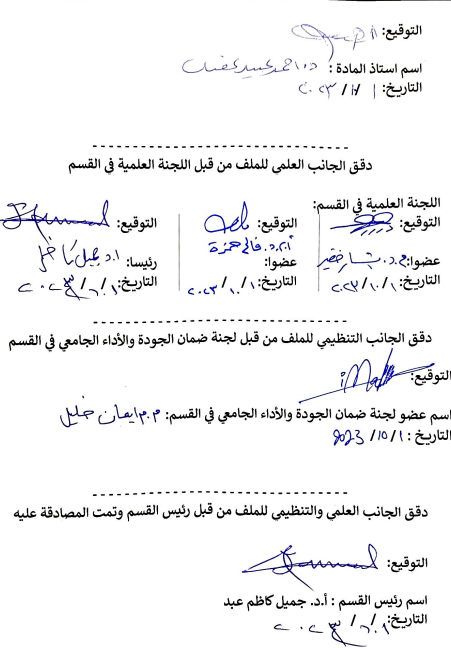 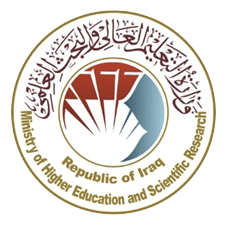 وزارة التعليم العالي والبـحث العلميجـــــهاز الإشـــــراف والتقـــويم العلــميدائرة ضمان الجودة والاعتماد الأكاديمي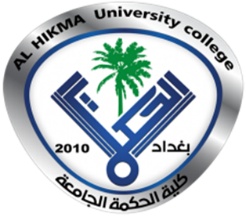 ختم القسم(مصادقة القسم)ختم عمادة الكلية(مصادقة العمادة)المؤسسة التعليميةكلية الحكمة الجامعة (HiUC)القسم العلمي هندسة تقنيات الأجهزة الطبيةاسم المقرر (اسم المادة)Medical Electronic Systemأشكال الحضور المتاحةحضوري / الكتروني (عن بعد): حضورينظام المقرر (فصلي/ سنوي)سنويعدد الساعات الدراسية (الكلي)30  أسبوع بمعدل ساعتين / أسبوعتاريخ إعداد هذا الوصف     1/11/ 2023المعرفة الأهداف المعرفية التي سيكتسبها الطالب:أ1- إكساب الطلبة مفاهيم تتعلق بعمل الدوائر الالكترونية.أ2- تعريف الطلبة بمبادى العناصر الالكترونية والدوائر المتكاملة. طرائق التعليم (التي تحقق الاهداف المعرفية):طريقة المحاضرة التوضيحية المباشرة   .استخدام الانترنيت لفهم الموضوع.طريقة حل المشكلة واعطاء الواجبات لكون الطلبة يتخرجون مهندسين تطبيقيين  .طريقة المحاكاة  وتطبيق وصف العناصر الالكترونية مختبريا ببرنامج PSIM .طرائق التعلم (التي تحقق الاهداف المعرفية):طريقة حل المشكلات في توضيخ اسئلة ومواضيع المادة .طريقة عصف الأفكار في الإدارة بأسلوب الـ Home Work .طريقة المشروع للتعلم الذاتي في مواجهة مشكلات الاجهزة الطبية .طرائق التقييم (التي تحقق الاهداف المعرفية):طريقة الاختبارات التحريرية سواء كان بالاسلوب الحديث أو المتعارف عليه .طريقة وضع الحلول الشفوية السريعة بالوقت المحدد (Oral Examination) .طريقة دراسة وتقييم الاداء التقويمي في مواجهة مشكلات الاجهزة الطبية .ب - المهارات الأهداف المهاراتية التي سيكتسبها الطالب:ب1 -  كسب المهارات المعلوماتية من خلال التنبؤ والاستنباط خلال المحاضرة .ب2 – الحصول على مهارة تبسيط الإجراءات وإتخاذ القرار في حل مشكلة ما .ب3 – إتقان عملية فهم وتطبيق عمل العناصر الالكترونية.طرائق التعليم (التي تحقق الاهدف المهاراتية):طريقة الشرح التوضيحي  لتنمية المهارات مهما كان نوعها (الذهنية والحركية) .طريقة تمثيل الأدوار في المحاكاة من خلال بناء النماذج المهاراتية من خلال التعليم .طريقة العرض التنافسي بين الطلبة لإثارة كسب المهارات في المناقشات والقرار .طرائق التعلم (التي تحقق الاهدف المهاراتية):إعداد التقارير الفنية لكسب مهارات التعلم الذاتي .طريقة حل المشكلة الهندسية وفق تقنيات محكمة .طريقة التمرس على الاجابات السريع في تنمية مهارة الفهم والادراك .طرائق التقييم (التي تحقق الاهدف المهاراتية):طريقة الاختبارات العملية لفهم مبدا عمل العناصر والدوائر الالكترونية .طريقة وضع الحلول الشفوية السريعة بالوقت المحدد (Oral Examination) .طريقة دراسة تقييم الاداء التقويمي في مواجهة مشكلات الاجهزة الطبية (عملي ونظري).ج- الوجدانية و القيمية الأهداف الوجدانية و القيمية :ج1- إن كسب المعرفة والمهارات المرغوبة للمجتمع هي التي تحدد اتجاه النظام التعليمي.ج2- تحقيق الجوانب التي تضمن الاتجاهات والقيّم والميول والتقدير في الهدف . ج3- التعمق بالمجال المعرفي والمجال الوجداني والمجال الحركي التنفيذي .طرائق التعليم (التي تحقق الاهداف الوجدانية و القيمية):طريقة المحاكاة المبنية على الحوار والمناقشات الجادة ليكون الطالب محور التعليم .طريقة الاستنباط والاستكشاف لتحقيق وجدانية وقيمية المكتسب بالتعليم .طريقة الاجراء العملي التطبيقي في تتبع الأحداث التعليمية بالوجدان والقيّم .طرائق التعلم (التي تحقق الاهداف الوجدانية و القيمية):إعداد التقارير الفنية لكسب مهارات التعلم الذاتي بدمج الاحساس مع الطبيعي .طريقة حل المشكلة الهندسية وفق تقنيات محكمة في إدارة المشاريع .طريقة التمرس على الاجابات السريع في تنمية مهارة الفهم والادراك في جوانب التقنية.طرائق التقييم (التي تحقق الاهداف الوجدانية و القيمية):طريقة الاختبارات العملية في كيفية تطبيق برنامج العملي بتمثيل الأدوار والمحاكاة .طريقة وضع الحلول الشفوية السريعة بالوقت المحدد (Oral Examination) .تقييم الاداء التقويمي باستمارة تبني مواجهة مشكلات الاجهزة الطبية (المقابلة المقننة).د - المهارات العامة والتأهيلية المنقولة     ( المهارات الأخرى المتعلقة بقابلية التوظيف والتطور الشخصي )د1- تنمية مهارات التواصل والمرونة العقلية لخلق الذكاء الميداني .د2- القدرة على تقبل التغيير والتأقلم معه  .د3- إكتساب مهارة التحليل واتخاذ القرار في إدارة المشروع وتحقيق الجدوى منه  .بنية المقرر ( الفصل الدراسي الاول للنظام السنوي   و  الفصل الواحد للنظام الفصلي (الكورسات)) بنية المقرر ( الفصل الدراسي الاول للنظام السنوي   و  الفصل الواحد للنظام الفصلي (الكورسات)) بنية المقرر ( الفصل الدراسي الاول للنظام السنوي   و  الفصل الواحد للنظام الفصلي (الكورسات)) بنية المقرر ( الفصل الدراسي الاول للنظام السنوي   و  الفصل الواحد للنظام الفصلي (الكورسات)) بنية المقرر ( الفصل الدراسي الاول للنظام السنوي   و  الفصل الواحد للنظام الفصلي (الكورسات)) بنية المقرر ( الفصل الدراسي الاول للنظام السنوي   و  الفصل الواحد للنظام الفصلي (الكورسات)) الأسبوععدد الساعات2ساعة نظري +2 ساعة عمليمخرجات التعلم المطلوبةتحقيق اهداف (معرفية او مهاراتية او وجدانية والقيمية او مهارات عامة)اسم الوحدة / أو الموضوعطريقة التعليمطريقة التقييم12+2تزويد الطلبة (الخريج كمهندس تقني في إختصاص الأجهزة الطبية ) بالمعارف والمعلومات والمهارات الحسية والحركية بالإتجاهات الوجدانية والقيميّة في موضوع المقرر الدراسي (Medical electronic systemRegulated power supplied1- طريقة المحاضرة التوضيحية2-طريقة حل المشكلة3-المحاكاة والحوار4-طريقة عصف الأفكار من خلال تنفيذ الواجبات البيتية Homework5-طريقة وضع الحلول السريعةOral Examination1-الاختبارات النظرية والعملية2-إعداد التقارير الفني3-تقييم الأداء التقويمي من خلال الاستبيان4-تنفيذ المشروع عملياً5-الامتحانات المفاجئة 22+2تزويد الطلبة (الخريج كمهندس تقني في إختصاص الأجهزة الطبية ) بالمعارف والمعلومات والمهارات الحسية والحركية بالإتجاهات الوجدانية والقيميّة في موضوع المقرر الدراسي (Medical electronic systemMonolithic regulators1- طريقة المحاضرة التوضيحية2-طريقة حل المشكلة3-المحاكاة والحوار4-طريقة عصف الأفكار من خلال تنفيذ الواجبات البيتية Homework5-طريقة وضع الحلول السريعةOral Examination1-الاختبارات النظرية والعملية2-إعداد التقارير الفني3-تقييم الأداء التقويمي من خلال الاستبيان4-تنفيذ المشروع عملياً5-الامتحانات المفاجئة 32+2تزويد الطلبة (الخريج كمهندس تقني في إختصاص الأجهزة الطبية ) بالمعارف والمعلومات والمهارات الحسية والحركية بالإتجاهات الوجدانية والقيميّة في موضوع المقرر الدراسي (Medical electronic systemSwitching regulators1- طريقة المحاضرة التوضيحية2-طريقة حل المشكلة3-المحاكاة والحوار4-طريقة عصف الأفكار من خلال تنفيذ الواجبات البيتية Homework5-طريقة وضع الحلول السريعةOral Examination1-الاختبارات النظرية والعملية2-إعداد التقارير الفني3-تقييم الأداء التقويمي من خلال الاستبيان4-تنفيذ المشروع عملياً5-الامتحانات المفاجئة 42+2تزويد الطلبة (الخريج كمهندس تقني في إختصاص الأجهزة الطبية ) بالمعارف والمعلومات والمهارات الحسية والحركية بالإتجاهات الوجدانية والقيميّة في موضوع المقرر الدراسي (Medical electronic systemAddition Switching regulators1- طريقة المحاضرة التوضيحية2-طريقة حل المشكلة3-المحاكاة والحوار4-طريقة عصف الأفكار من خلال تنفيذ الواجبات البيتية Homework5-طريقة وضع الحلول السريعةOral Examination1-الاختبارات النظرية والعملية2-إعداد التقارير الفني3-تقييم الأداء التقويمي من خلال الاستبيان4-تنفيذ المشروع عملياً5-الامتحانات المفاجئة 52+2تزويد الطلبة (الخريج كمهندس تقني في إختصاص الأجهزة الطبية ) بالمعارف والمعلومات والمهارات الحسية والحركية بالإتجاهات الوجدانية والقيميّة في موضوع المقرر الدراسي (Medical electronic systemAddition Switching regulators1- طريقة المحاضرة التوضيحية2-طريقة حل المشكلة3-المحاكاة والحوار4-طريقة عصف الأفكار من خلال تنفيذ الواجبات البيتية Homework5-طريقة وضع الحلول السريعةOral Examination1-الاختبارات النظرية والعملية2-إعداد التقارير الفني3-تقييم الأداء التقويمي من خلال الاستبيان4-تنفيذ المشروع عملياً5-الامتحانات المفاجئة 62+2تزويد الطلبة (الخريج كمهندس تقني في إختصاص الأجهزة الطبية ) بالمعارف والمعلومات والمهارات الحسية والحركية بالإتجاهات الوجدانية والقيميّة في موضوع المقرر الدراسي (Medical electronic systemActive filters1- طريقة المحاضرة التوضيحية2-طريقة حل المشكلة3-المحاكاة والحوار4-طريقة عصف الأفكار من خلال تنفيذ الواجبات البيتية Homework5-طريقة وضع الحلول السريعةOral Examination1-الاختبارات النظرية والعملية2-إعداد التقارير الفني3-تقييم الأداء التقويمي من خلال الاستبيان4-تنفيذ المشروع عملياً5-الامتحانات المفاجئة 72+2تزويد الطلبة (الخريج كمهندس تقني في إختصاص الأجهزة الطبية ) بالمعارف والمعلومات والمهارات الحسية والحركية بالإتجاهات الوجدانية والقيميّة في موضوع المقرر الدراسي (Medical electronic systemButter worth filter1- طريقة المحاضرة التوضيحية2-طريقة حل المشكلة3-المحاكاة والحوار4-طريقة عصف الأفكار من خلال تنفيذ الواجبات البيتية Homework5-طريقة وضع الحلول السريعةOral Examination1-الاختبارات النظرية والعملية2-إعداد التقارير الفني3-تقييم الأداء التقويمي من خلال الاستبيان4-تنفيذ المشروع عملياً5-الامتحانات المفاجئة 82+2تزويد الطلبة (الخريج كمهندس تقني في إختصاص الأجهزة الطبية ) بالمعارف والمعلومات والمهارات الحسية والحركية بالإتجاهات الوجدانية والقيميّة في موضوع المقرر الدراسي (Medical electronic systemPractical realization 1- طريقة المحاضرة التوضيحية2-طريقة حل المشكلة3-المحاكاة والحوار4-طريقة عصف الأفكار من خلال تنفيذ الواجبات البيتية Homework5-طريقة وضع الحلول السريعةOral Examination1-الاختبارات النظرية والعملية2-إعداد التقارير الفني3-تقييم الأداء التقويمي من خلال الاستبيان4-تنفيذ المشروع عملياً5-الامتحانات المفاجئة 92+2تزويد الطلبة (الخريج كمهندس تقني في إختصاص الأجهزة الطبية ) بالمعارف والمعلومات والمهارات الحسية والحركية بالإتجاهات الوجدانية والقيميّة في موضوع المقرر الدراسي (Medical electronic systemBPF1- طريقة المحاضرة التوضيحية2-طريقة حل المشكلة3-المحاكاة والحوار4-طريقة عصف الأفكار من خلال تنفيذ الواجبات البيتية Homework5-طريقة وضع الحلول السريعةOral Examination1-الاختبارات النظرية والعملية2-إعداد التقارير الفني3-تقييم الأداء التقويمي من خلال الاستبيان4-تنفيذ المشروع عملياً5-الامتحانات المفاجئة 102+2تزويد الطلبة (الخريج كمهندس تقني في إختصاص الأجهزة الطبية ) بالمعارف والمعلومات والمهارات الحسية والحركية بالإتجاهات الوجدانية والقيميّة في موضوع المقرر الدراسي (Medical electronic systemBRF1- طريقة المحاضرة التوضيحية2-طريقة حل المشكلة3-المحاكاة والحوار4-طريقة عصف الأفكار من خلال تنفيذ الواجبات البيتية Homework5-طريقة وضع الحلول السريعةOral Examination1-الاختبارات النظرية والعملية2-إعداد التقارير الفني3-تقييم الأداء التقويمي من خلال الاستبيان4-تنفيذ المشروع عملياً5-الامتحانات المفاجئة 112+2تزويد الطلبة (الخريج كمهندس تقني في إختصاص الأجهزة الطبية ) بالمعارف والمعلومات والمهارات الحسية والحركية بالإتجاهات الوجدانية والقيميّة في موضوع المقرر الدراسي (Medical electronic systemActive resonant BPF1- طريقة المحاضرة التوضيحية2-طريقة حل المشكلة3-المحاكاة والحوار4-طريقة عصف الأفكار من خلال تنفيذ الواجبات البيتية Homework5-طريقة وضع الحلول السريعةOral Examination1-الاختبارات النظرية والعملية2-إعداد التقارير الفني3-تقييم الأداء التقويمي من خلال الاستبيان4-تنفيذ المشروع عملياً5-الامتحانات المفاجئة 122+2تزويد الطلبة (الخريج كمهندس تقني في إختصاص الأجهزة الطبية ) بالمعارف والمعلومات والمهارات الحسية والحركية بالإتجاهات الوجدانية والقيميّة في موضوع المقرر الدراسي (Medical electronic systemActive resonant BPF1- طريقة المحاضرة التوضيحية2-طريقة حل المشكلة3-المحاكاة والحوار4-طريقة عصف الأفكار من خلال تنفيذ الواجبات البيتية Homework5-طريقة وضع الحلول السريعةOral Examination1-الاختبارات النظرية والعملية2-إعداد التقارير الفني3-تقييم الأداء التقويمي من خلال الاستبيان4-تنفيذ المشروع عملياً5-الامتحانات المفاجئة 132+2تزويد الطلبة (الخريج كمهندس تقني في إختصاص الأجهزة الطبية ) بالمعارف والمعلومات والمهارات الحسية والحركية بالإتجاهات الوجدانية والقيميّة في موضوع المقرر الدراسي (Medical electronic systemActive RC1- طريقة المحاضرة التوضيحية2-طريقة حل المشكلة3-المحاكاة والحوار4-طريقة عصف الأفكار من خلال تنفيذ الواجبات البيتية Homework5-طريقة وضع الحلول السريعةOral Examination1-الاختبارات النظرية والعملية2-إعداد التقارير الفني3-تقييم الأداء التقويمي من خلال الاستبيان4-تنفيذ المشروع عملياً5-الامتحانات المفاجئة 142+2تزويد الطلبة (الخريج كمهندس تقني في إختصاص الأجهزة الطبية ) بالمعارف والمعلومات والمهارات الحسية والحركية بالإتجاهات الوجدانية والقيميّة في موضوع المقرر الدراسي (Medical electronic systemDAC1- طريقة المحاضرة التوضيحية2-طريقة حل المشكلة3-المحاكاة والحوار4-طريقة عصف الأفكار من خلال تنفيذ الواجبات البيتية Homework5-طريقة وضع الحلول السريعةOral Examination1-الاختبارات النظرية والعملية2-إعداد التقارير الفني3-تقييم الأداء التقويمي من خلال الاستبيان4-تنفيذ المشروع عملياً5-الامتحانات المفاجئة 152+2تزويد الطلبة (الخريج كمهندس تقني في إختصاص الأجهزة الطبية ) بالمعارف والمعلومات والمهارات الحسية والحركية بالإتجاهات الوجدانية والقيميّة في موضوع المقرر الدراسي (Medical electronic systemLadder type DAC1- طريقة المحاضرة التوضيحية2-طريقة حل المشكلة3-المحاكاة والحوار4-طريقة عصف الأفكار من خلال تنفيذ الواجبات البيتية Homework5-طريقة وضع الحلول السريعةOral Examination1-الاختبارات النظرية والعملية2-إعداد التقارير الفني3-تقييم الأداء التقويمي من خلال الاستبيان4-تنفيذ المشروع عملياً5-الامتحانات المفاجئة 2 -  بنية المقرر ( الفصل الدراسي الثاني  للنظام السنوي فقط ) 2 -  بنية المقرر ( الفصل الدراسي الثاني  للنظام السنوي فقط ) 2 -  بنية المقرر ( الفصل الدراسي الثاني  للنظام السنوي فقط ) 2 -  بنية المقرر ( الفصل الدراسي الثاني  للنظام السنوي فقط ) 2 -  بنية المقرر ( الفصل الدراسي الثاني  للنظام السنوي فقط ) 2 -  بنية المقرر ( الفصل الدراسي الثاني  للنظام السنوي فقط ) 162+2تزويد الطلبة (الخريج كمهندس تقني في إختصاص الأجهزة الطبية ) بالمعارف والمعلومات والمهارات الحسية والحركية بالإتجاهات الوجدانية والقيميّة في موضوع المقرر الدراسي (إدارة المشاريع Projects Management)ADC1- طريقة المحاضرة التوضيحية2-طريقة حل المشكلة3-المحاكاة والحوار4-طريقة عصف الأفكار من خلال تنفيذ الواجبات البيتية Homework5-طريقة وضع الحلول السريعة1-الاختبارات النظرية والعملية2-إعداد التقارير الفني3-تقييم الأداء التقويمي من خلال الاستبيان4-تنفيذ المشروع عملياً5-الامتحانات المفاجئة 172+2تزويد الطلبة (الخريج كمهندس تقني في إختصاص الأجهزة الطبية ) بالمعارف والمعلومات والمهارات الحسية والحركية بالإتجاهات الوجدانية والقيميّة في موضوع المقرر الدراسي (إدارة المشاريع Projects Management)Counting ADC1- طريقة المحاضرة التوضيحية2-طريقة حل المشكلة3-المحاكاة والحوار4-طريقة عصف الأفكار من خلال تنفيذ الواجبات البيتية Homework5-طريقة وضع الحلول السريعة1-الاختبارات النظرية والعملية2-إعداد التقارير الفني3-تقييم الأداء التقويمي من خلال الاستبيان4-تنفيذ المشروع عملياً5-الامتحانات المفاجئة 182+2تزويد الطلبة (الخريج كمهندس تقني في إختصاص الأجهزة الطبية ) بالمعارف والمعلومات والمهارات الحسية والحركية بالإتجاهات الوجدانية والقيميّة في موضوع المقرر الدراسي (إدارة المشاريع Projects Management)Successive ADC1- طريقة المحاضرة التوضيحية2-طريقة حل المشكلة3-المحاكاة والحوار4-طريقة عصف الأفكار من خلال تنفيذ الواجبات البيتية Homework5-طريقة وضع الحلول السريعة1-الاختبارات النظرية والعملية2-إعداد التقارير الفني3-تقييم الأداء التقويمي من خلال الاستبيان4-تنفيذ المشروع عملياً5-الامتحانات المفاجئة 192+2تزويد الطلبة (الخريج كمهندس تقني في إختصاص الأجهزة الطبية ) بالمعارف والمعلومات والمهارات الحسية والحركية بالإتجاهات الوجدانية والقيميّة في موضوع المقرر الدراسي (إدارة المشاريع Projects Management)Parallel comparator1- طريقة المحاضرة التوضيحية2-طريقة حل المشكلة3-المحاكاة والحوار4-طريقة عصف الأفكار من خلال تنفيذ الواجبات البيتية Homework5-طريقة وضع الحلول السريعة1-الاختبارات النظرية والعملية2-إعداد التقارير الفني3-تقييم الأداء التقويمي من خلال الاستبيان4-تنفيذ المشروع عملياً5-الامتحانات المفاجئة 202+2تزويد الطلبة (الخريج كمهندس تقني في إختصاص الأجهزة الطبية ) بالمعارف والمعلومات والمهارات الحسية والحركية بالإتجاهات الوجدانية والقيميّة في موضوع المقرر الدراسي (إدارة المشاريع Projects Management)Parallel comparator1- طريقة المحاضرة التوضيحية2-طريقة حل المشكلة3-المحاكاة والحوار4-طريقة عصف الأفكار من خلال تنفيذ الواجبات البيتية Homework5-طريقة وضع الحلول السريعة1-الاختبارات النظرية والعملية2-إعداد التقارير الفني3-تقييم الأداء التقويمي من خلال الاستبيان4-تنفيذ المشروع عملياً5-الامتحانات المفاجئة 212+2تزويد الطلبة (الخريج كمهندس تقني في إختصاص الأجهزة الطبية ) بالمعارف والمعلومات والمهارات الحسية والحركية بالإتجاهات الوجدانية والقيميّة في موضوع المقرر الدراسي (إدارة المشاريع Projects Management)Medical data acquisition system1- طريقة المحاضرة التوضيحية2-طريقة حل المشكلة3-المحاكاة والحوار4-طريقة عصف الأفكار من خلال تنفيذ الواجبات البيتية Homework5-طريقة وضع الحلول السريعة1-الاختبارات النظرية والعملية2-إعداد التقارير الفني3-تقييم الأداء التقويمي من خلال الاستبيان4-تنفيذ المشروع عملياً5-الامتحانات المفاجئة 222+2تزويد الطلبة (الخريج كمهندس تقني في إختصاص الأجهزة الطبية ) بالمعارف والمعلومات والمهارات الحسية والحركية بالإتجاهات الوجدانية والقيميّة في موضوع المقرر الدراسي (إدارة المشاريع Projects Management)Medical data acquisition system1- طريقة المحاضرة التوضيحية2-طريقة حل المشكلة3-المحاكاة والحوار4-طريقة عصف الأفكار من خلال تنفيذ الواجبات البيتية Homework5-طريقة وضع الحلول السريعة1-الاختبارات النظرية والعملية2-إعداد التقارير الفني3-تقييم الأداء التقويمي من خلال الاستبيان4-تنفيذ المشروع عملياً5-الامتحانات المفاجئة 232+2تزويد الطلبة (الخريج كمهندس تقني في إختصاص الأجهزة الطبية ) بالمعارف والمعلومات والمهارات الحسية والحركية بالإتجاهات الوجدانية والقيميّة في موضوع المقرر الدراسي (إدارة المشاريع Projects Management)Medical data acquisition system1- طريقة المحاضرة التوضيحية2-طريقة حل المشكلة3-المحاكاة والحوار4-طريقة عصف الأفكار من خلال تنفيذ الواجبات البيتية Homework5-طريقة وضع الحلول السريعة1-الاختبارات النظرية والعملية2-إعداد التقارير الفني3-تقييم الأداء التقويمي من خلال الاستبيان4-تنفيذ المشروع عملياً5-الامتحانات المفاجئة 242+2تزويد الطلبة (الخريج كمهندس تقني في إختصاص الأجهزة الطبية ) بالمعارف والمعلومات والمهارات الحسية والحركية بالإتجاهات الوجدانية والقيميّة في موضوع المقرر الدراسي (إدارة المشاريع Projects Management)Microcomputer based system1- طريقة المحاضرة التوضيحية2-طريقة حل المشكلة3-المحاكاة والحوار4-طريقة عصف الأفكار من خلال تنفيذ الواجبات البيتية Homework5-طريقة وضع الحلول السريعة1-الاختبارات النظرية والعملية2-إعداد التقارير الفني3-تقييم الأداء التقويمي من خلال الاستبيان4-تنفيذ المشروع عملياً5-الامتحانات المفاجئة 252+2تزويد الطلبة (الخريج كمهندس تقني في إختصاص الأجهزة الطبية ) بالمعارف والمعلومات والمهارات الحسية والحركية بالإتجاهات الوجدانية والقيميّة في موضوع المقرر الدراسي (إدارة المشاريع Projects Management)Monitoring1- طريقة المحاضرة التوضيحية2-طريقة حل المشكلة3-المحاكاة والحوار4-طريقة عصف الأفكار من خلال تنفيذ الواجبات البيتية Homework5-طريقة وضع الحلول السريعة1-الاختبارات النظرية والعملية2-إعداد التقارير الفني3-تقييم الأداء التقويمي من خلال الاستبيان4-تنفيذ المشروع عملياً5-الامتحانات المفاجئة 262+2تزويد الطلبة (الخريج كمهندس تقني في إختصاص الأجهزة الطبية ) بالمعارف والمعلومات والمهارات الحسية والحركية بالإتجاهات الوجدانية والقيميّة في موضوع المقرر الدراسي (إدارة المشاريع Projects Management)Control1- طريقة المحاضرة التوضيحية2-طريقة حل المشكلة3-المحاكاة والحوار4-طريقة عصف الأفكار من خلال تنفيذ الواجبات البيتية Homework5-طريقة وضع الحلول السريعة1-الاختبارات النظرية والعملية2-إعداد التقارير الفني3-تقييم الأداء التقويمي من خلال الاستبيان4-تنفيذ المشروع عملياً5-الامتحانات المفاجئة 272+2تزويد الطلبة (الخريج كمهندس تقني في إختصاص الأجهزة الطبية ) بالمعارف والمعلومات والمهارات الحسية والحركية بالإتجاهات الوجدانية والقيميّة في موضوع المقرر الدراسي (إدارة المشاريع Projects Management)Control1- طريقة المحاضرة التوضيحية2-طريقة حل المشكلة3-المحاكاة والحوار4-طريقة عصف الأفكار من خلال تنفيذ الواجبات البيتية Homework5-طريقة وضع الحلول السريعة1-الاختبارات النظرية والعملية2-إعداد التقارير الفني3-تقييم الأداء التقويمي من خلال الاستبيان4-تنفيذ المشروع عملياً5-الامتحانات المفاجئة 282+2تزويد الطلبة (الخريج كمهندس تقني في إختصاص الأجهزة الطبية ) بالمعارف والمعلومات والمهارات الحسية والحركية بالإتجاهات الوجدانية والقيميّة في موضوع المقرر الدراسي (إدارة المشاريع Projects Management)Other medical electronic system1- طريقة المحاضرة التوضيحية2-طريقة حل المشكلة3-المحاكاة والحوار4-طريقة عصف الأفكار من خلال تنفيذ الواجبات البيتية Homework5-طريقة وضع الحلول السريعة1-الاختبارات النظرية والعملية2-إعداد التقارير الفني3-تقييم الأداء التقويمي من خلال الاستبيان4-تنفيذ المشروع عملياً5-الامتحانات المفاجئة 292+2تزويد الطلبة (الخريج كمهندس تقني في إختصاص الأجهزة الطبية ) بالمعارف والمعلومات والمهارات الحسية والحركية بالإتجاهات الوجدانية والقيميّة في موضوع المقرر الدراسي (إدارة المشاريع Projects Management)Other medical electronic system1- طريقة المحاضرة التوضيحية2-طريقة حل المشكلة3-المحاكاة والحوار4-طريقة عصف الأفكار من خلال تنفيذ الواجبات البيتية Homework5-طريقة وضع الحلول السريعة1-الاختبارات النظرية والعملية2-إعداد التقارير الفني3-تقييم الأداء التقويمي من خلال الاستبيان4-تنفيذ المشروع عملياً5-الامتحانات المفاجئة 302+2تزويد الطلبة (الخريج كمهندس تقني في إختصاص الأجهزة الطبية ) بالمعارف والمعلومات والمهارات الحسية والحركية بالإتجاهات الوجدانية والقيميّة في موضوع المقرر الدراسي (إدارة المشاريع Projects Management)Other medical electronic system1- طريقة المحاضرة التوضيحية2-طريقة حل المشكلة3-المحاكاة والحوار4-طريقة عصف الأفكار من خلال تنفيذ الواجبات البيتية Homework5-طريقة وضع الحلول السريعة1-الاختبارات النظرية والعملية2-إعداد التقارير الفني3-تقييم الأداء التقويمي من خلال الاستبيان4-تنفيذ المشروع عملياً5-الامتحانات المفاجئة 